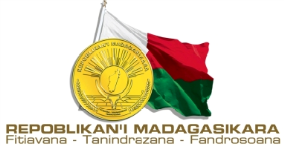 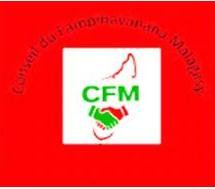 CONSEIL DU FAMPIHAVANANA MALAGASY                  (CFM)            ---------------------FIVORIAMBE ARA-POTOANALAHADINIKA  FIVORIAMBE ARA-POTOANA TELOVOLANA VOALOHANY 2021Alatsinainy 01 marsa 202109 ora : Fampiakaran-tsaina10 ora : Fanokafana ny Fivoriambe amin’ny fomba ofisialy11 ora: Fivorian’ny Birao Maharitra sy ireo Filoham-baomiera (Conférence des Présidents) : Famolavolana ny LahadinikaTalata 02 marsa 202109 ora : Fivoriambe: Fanolorana sy fandaniana ny lahadinika 10 ora : Fanomezam-baovao avy amin’ny Birao MaharitraAlarobia 03 marsa 202109 ora : Fandinihana ny raharaham-pirenenaAlakamisy 04 marsa 202109 ora : Fandinihana ny raharaham-pirenena (tohiny)Zoma 05 marsa 202109 ora : Fivoriana   isam-paritanyAlatsinainy 08 marsa 2021Fankalazana ny Andro iraisam-pirenena ho an’ny VehivavyTalata 09 marsa 202109 ora : Fanolorana ho fandaniana ny tetikasa “Fametrahana ny sehatra ifampiresahana isaky ny renivohim-paritany” (TDR/DESE)Alarobia 10 marsa 202109 ora : Asam-baomiera telo (3) :Vaomiera roa miaraka (Vaomiera misahana ny « Fahamarinana sy Famelan-keloka » sy ny Vaomiera misahana ny « Fanonerana  sy Fanomezana onitra): fandinihana ireo « dossiers » efa vononaVaomiera misahana ny « Fananganana indray ny Firenena sy ny Repoblika » : Ireo Sahan’asa lehibe (« les Grands Chantiers »)Alakamisy 11 marsa 202109 ora : Asam-baomiera sy fanapahan-kevitr’ireo Vaomiera (tohiny) Zoma 12 marsa 202109 ora : Asam-baomiera sy fanapahan-kevitr’ireo Vaomiera (tohiny) Alatsinainy 15 marsa 202109 ora : Tatitry ny asan’ireo Vaomiera anankiroa (Vaomiera misahana ny  « Fahamarinana sy Famelan-keloka » sy ny Vaomiera misahana ny « Fanonerana  sy Fanomezana onitra) ary fanapahan-kevitry ny FivoriambeTalata 16 marsa 202109 ora : Tatitry ny asan’ireo Vaomiera anankiroa (Vaomiera misahana ny  « Fahamarinana sy Famelan-keloka » sy ny Vaomiera misahana ny « Fanonerana  sy Fanomezana onitra) ary fanapahan-kevitry ny Fivoriambe (tohiny)Alarobia 17 marsa 202109 ora : Tatitry ny asan’ny Vaomiera misahana ny “Fananganana indray ny Firenena sy ny Repoblika) ary fanapahan-kevitry ny FivoriambeAlakamisy 18 marsa 202109 ora : Tatitry ny asan’ny Vaomiera misahana ny “Fananganana indray ny Firenena sy ny Repoblika) ary fanapahan-kevitry ny Fivoriambe (tohiny) Zoma 19 marsa 202109 ora :Fampahafantarana ny dingana vita amin’ny “ Kianja maitso”Alatsinainy 22 marsa 202109 ora :Tatitra telovolana fahefatra 2020 ataon’ireo Mpampakateny AnkapobeTatitra taona 2020 ataon’ireo Mpampakateny AnkapobeFanomanana sy fandinihana ny hanaovana ny tatitry ny asa vita taona 2020 (“Rapport d’activités annuel 2020”)Talata 23 marsa 202110 ora: Fanazavana sy fanamafisana ny fahaiza-manaon’ny Mpikambana CFM mikasika ny ady atao amin’ny kolikoly (Tale Jeneralin’ny BIANCO)Alarobia 24 marsa 202109 ora: Fijerena ny Sahan’asa ho atao isam-paritra 11 ora: Famaranana amin’ny fomba ofisialy ny FivoriambeAlakamisy 25 marsa 2021«Team-building»